Додаток  1до Правил відкриття відновлювальної кредитної лінії (траншевої) для клієнтів середнього бізнесу в АБ «УКРГАЗБАНК»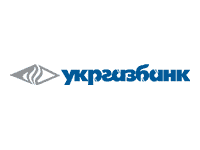 ЗАЯВА ПРО НАДАННЯ КРЕДИТУ (ТРАНШУ) №____м. ________                                                                                                                             __.____.20__року__________(повна назва клієнта)____________, (надалі – Позичальник), що є платником _____( зазначити статус платника податку на прибуток або іншу систему оподаткування , в особі _______(посада уповноваженої особи Позичальника)______ _____(ПІБ уповноваженої особи)___, який діє на підставі ___________________________, просить  ПУБЛІЧНЕ АКЦІОНЕРНЕ ТОВАРИСТВО АКЦІОНЕРНИЙ БАНК «УКРГАЗБАНК», (надалі – Банк), надати кредит (транш) на умовах, визначених в Кредитному договорі про надання кредиту у формі відновлювальної кредитної лінії (траншевої) від _____ №____ (далі – Кредитний договір):сума траншу: ______ (сума прописом та зазначити валюту кредитування);дата надання траншу: ___.___.20__ року;дата повернення траншу: не пізніше __.__.20__року включно.Кредит (транш)  просимо перерахувати на поточний рахунок №_________ (вказується IBAN рахунку 2600/2650 в валюті кредитування), відкритий в Банку.Транш буде використаний на такі цілі: ______________________.На підтвердження цільового використання надаємо наступні документи:__________________________________________________Ця Заява є невід’ємною частиною Договору про надання кредиту та укладена в 2 (двох) оригінальних примірниках українською мовою, по одному для кожної із Сторін.ВІДМІТКИ   БАНКУБАНК:	ПОЗИЧАЛЬНИК:* При надсиланні засобами КІБ заява підписується  електронними цифровими підписами (Кваліфікованим ЕП чи Удосконаленим ЕП)  уповноваженими (ою) особами (ою) Позичальника. Такий підпис прирівнюється до документів, наданих в письмовій формі  та скріплених власноручними підписами Уповноважених (ної) осіб (особи) Позичальника і відбитком печатки (за наявності).Заява прийнята Банком до виконання:Заяву відхилено Банком:«__» ______________________ 20___ р.«__» ______________________ 20___ р.Рахунок для погашення траншу, процентів, комісій:№ ___________________ (вказується IBAN рахунку 3739)Причина відхилення Заяви :_______________________________________________________________________________________________________________________________________ПІБ _____________________________________(підпис)Посада відповідального виконавця Банку, який отримав Заяву ____________________________________________________________________________________________Дата прийняття Заяви від Позичальника:  ______20__р. ПІБ _____________________________________(підпис)Посада відповідального виконавця Банку, який отримав Заяву ____________________________________________________________________________________________Дата прийняття Заяви від Позичальника:  ______20__р. (посада)(посада)(посада)(посада)(посада)(посада)(підпис)(прізвище та ініціали)(підпис)(прізвище та ініціали)   